Напрям дослідницької роботи:Властивості  плівкових наноструктур на основі оксидів РЗМ та феромагнетиків.Спеціальність: 105 – прикладна фізика та наноматеріалиГалузь знань: 10 «Природничі науки»Науковий керівник: Олександр Ілліч ДМИТРІЄВдоктор фізико-математичних наук, старший науковий співробітник, провідний науковий співробітник відділу фізики і технології фотоелектронних і магнітоактивних матеріалів Інституту проблем матеріалознавства                                   ім. І.М. Францевича НАН України.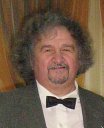 e-mail: dmitr.kiev@gmail.comНаукова діяльність Дмитрієв О.І. присвячена розробці нових підходів до вирощування плівок та наноструктур оксидів електронного та діркового типів провідності як перспективних матеріалів для оптоелектроніки, фотокаталізаторів, фотовольтаїки та магнітоактивних матеріалів.ОПИС РОБОТИДослідження властивостей плівкових наноструктур, які складаються з контактуючих шарів феромагнетика та оксиду РЗМ, в залежності від хімічного складу, структури, товщини, температури, дії електричних та магнітних полів, інтенсивності та довжини хвилі опромінення, частоти.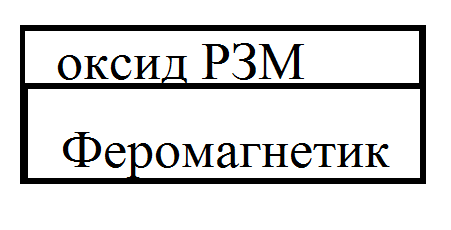 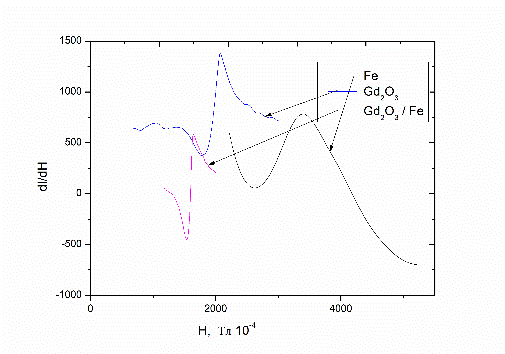 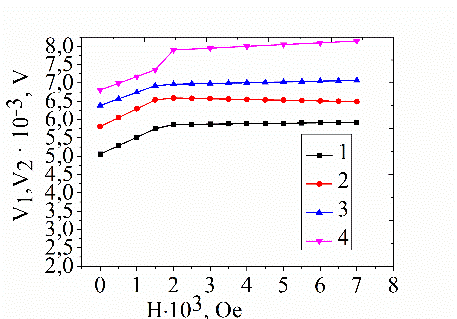 Приклад. Двошарова структура Феромагнетик/оксид РЗМ, ЕПР аналіз та Аномальний ефект ХоллаМета роботи: Визначення властивості плівкових наноструктур феромагнетик/оксид РЗМ, перспективних для застосування в спінтроніці, мікро – та оптоелектроніці.Для проведення дослідницької роботи здобувач буде забезпечений необхідними матеріалами, доступом до дослідницького обладнання. Роботи проводяться в рамках тематики інституту, що дозволяє працевлаштовувати здобувача на період навчання в ІПМ НАНУ, а також залучати до виконання національних та міжнародних проєктів.